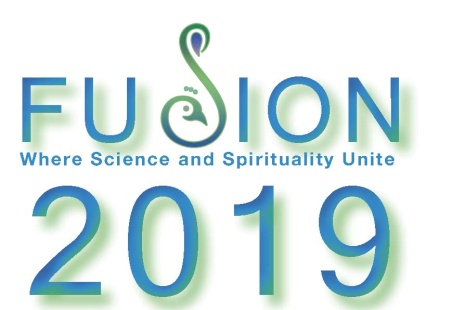 TERMS & CONDITIONS Please send the duly filled application along with scanned ID proof and the details of the net banking reference number or cash deposit reference number via email to registration coordinators.The payment of registration fee has to be done either through net banking (NEFT transaction) or direct cash deposit at bank Delegates will not be allowed to participate in the conference without confirmed registrationThe duly filled  application form along with registration fee details  should reach the coordinator  by February 15, , 2019The registration coordinators  will confirm registration of the delegates via email  by  February 20,  2019Students who want to present poster in the conference need to submit the soft copy of their poster design to the technical chair. Further guidelines can be found in the website: http://www.bibangalore.org . The last date of poster submission is February 10, 2019.  Acceptance of the poster will be confirmed by February 18, 2019.The program schedule and route map to the venue will be sent to the confirmed participants via email.Registration is not transferable.No refund of registration fees on cancellation For further details, please visit  the website: http://www.bibangalore.orgShould you have any further queries, please contact the registration coordinators.Registration coordinators contact detailsRegistration coordinators contact detailsSravan Kumar V 
Email: sravan.velisela@binstitute.org Mobile: +91 9297256712Thulasi RamanEmail: ramanphys@gmail.com Mobile: +91 9886721032Mohan KumarEmail: nmohan.kumar@binstitute.com Mobile: +91 9900263008